Государственное учреждение - Отделение Пенсионного фонда Российской Федерации 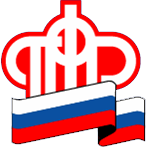 по Калининградской областиСпрашивали - отвечаем: о ежемесячных выплатах на ребенкаКалининград, 29   июля 2021 г. Отделение Пенсионного фонда Российской Федерации по Калининградской области представляет ответы на популярные вопросы граждан по реализации проекта постановления Правительства РФ «Об утверждении порядка и условий назначения и выплаты ежемесячного пособия женщине, вставшей на учет в медицинской организации в ранние сроки беременности, и ежемесячного пособия на ребенка в возрасте от восьми до семнадцати лет, требований к составу семьи и перечню видов доходов, учитываемых при расчете среднедушевого дохода семьи, а также перечня документов (сведений), необходимых для назначения (прекращения) указанных пособий, и форм заявлений об их назначении».Вопрос: Пособие на ребенка назначается до достижения ребенком возраста семнадцати лет. То есть датой прекращения является именно день достижения 17-летнего возраста (например, 17.02.2022 года ребенку исполняется 17 лет, то прекращение выплаты будет с 01.03.2022)?Ответ: Пособие выплачивается за полный месяц. Прекращение выплаты осуществляется с первого числа, следующего за месяцем в котором наступили обстоятельства.